Záznam z prieskumu trhu s edukačnými publikáciami za účelom overenia hospodárnostiNázov verejného obstarávateľa: 				ZŠ Petra ŠkrabákaPredmet zákazky:						Technika pre 5. ročníkDôvod výberu konkrétnej zákazky:				vhodná na výučbu Druh zákazky (tovary/služby /stavebné práce): 		tovary Kód CPV:							22112000-8 UčebnicePredpokladaná hodnota zákazky:                           		32,30€Spôsob vykonania prieskumu trhu: 				na základe internetového prieskumuKritérium/Kritériá na vyhodnocovanie ponúk   		najnižšia cena s DPHzoznam oslovených (potenciálnych) dodávateľov :zoznam predložených ponúk:zoznam identifikovaných cenníkov/zmlúv/plnení:iné relevantné podklady preukazujúce vykonanie prieskumu trhu:Zoznam vylúčených uchádzačov a dôvod ich vylúčenia:	Martinus, s.r.o. (vyššia cena)Knihy pre každého, s.r.o. (vyššia cena)Identifikácia úspešného uchádzača: 				preskoly.sk                                                                                                                                                              Vajnorská 136/A                                                                                                              831 04 Bratislava                        Cena úspešného uchádzača : 				30€Spôsob vzniku záväzku: 					objednávkaPodmienky realizácie zmluvy:                         		všeobecné zmluvné podmienkyŠpecifikácia predmetu zákazky:				technika – pracovný zošitMiesto a dátum vykonania prieskumu: 			Dolný Kubín, 7.6.2023Meno funkcia a podpis zodpovednej osoby (osoba zodpovedná za prieskum trhu a za overenie hospodárnosti):Ing. Mária Studeničová, RŠ								Mgr. Katarína Lepetová, ZRŠPrílohy: 							Príloha č.1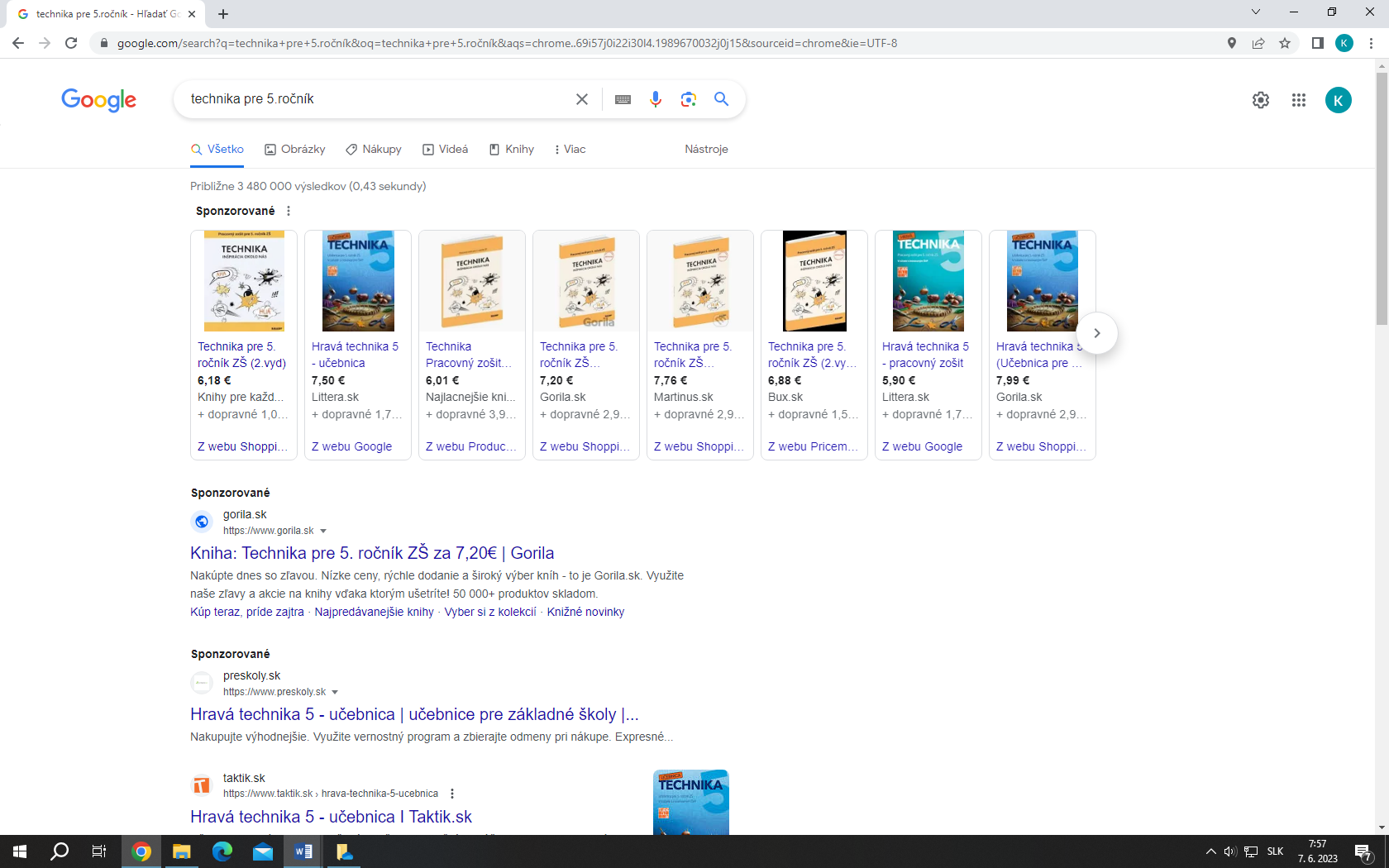 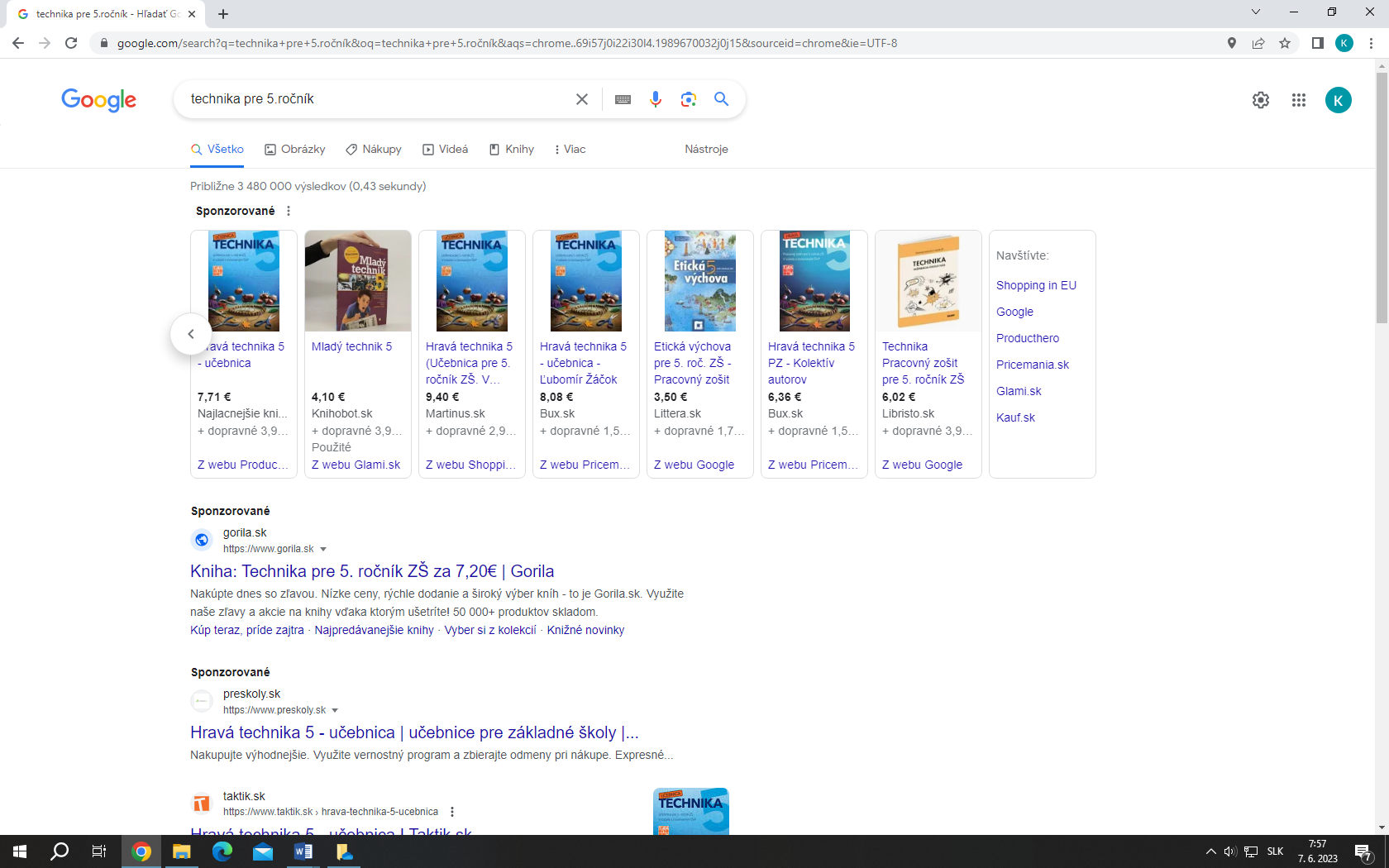 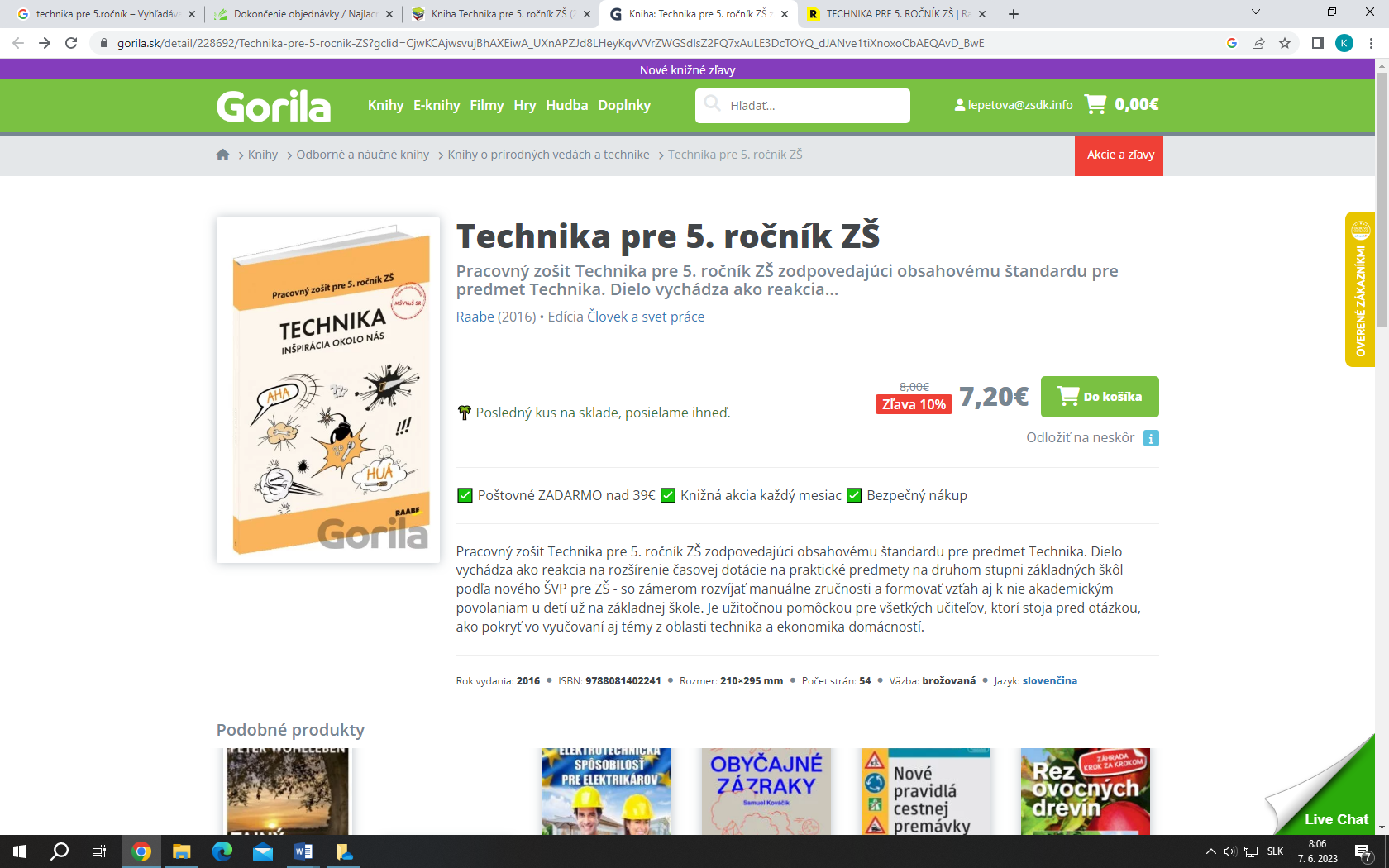 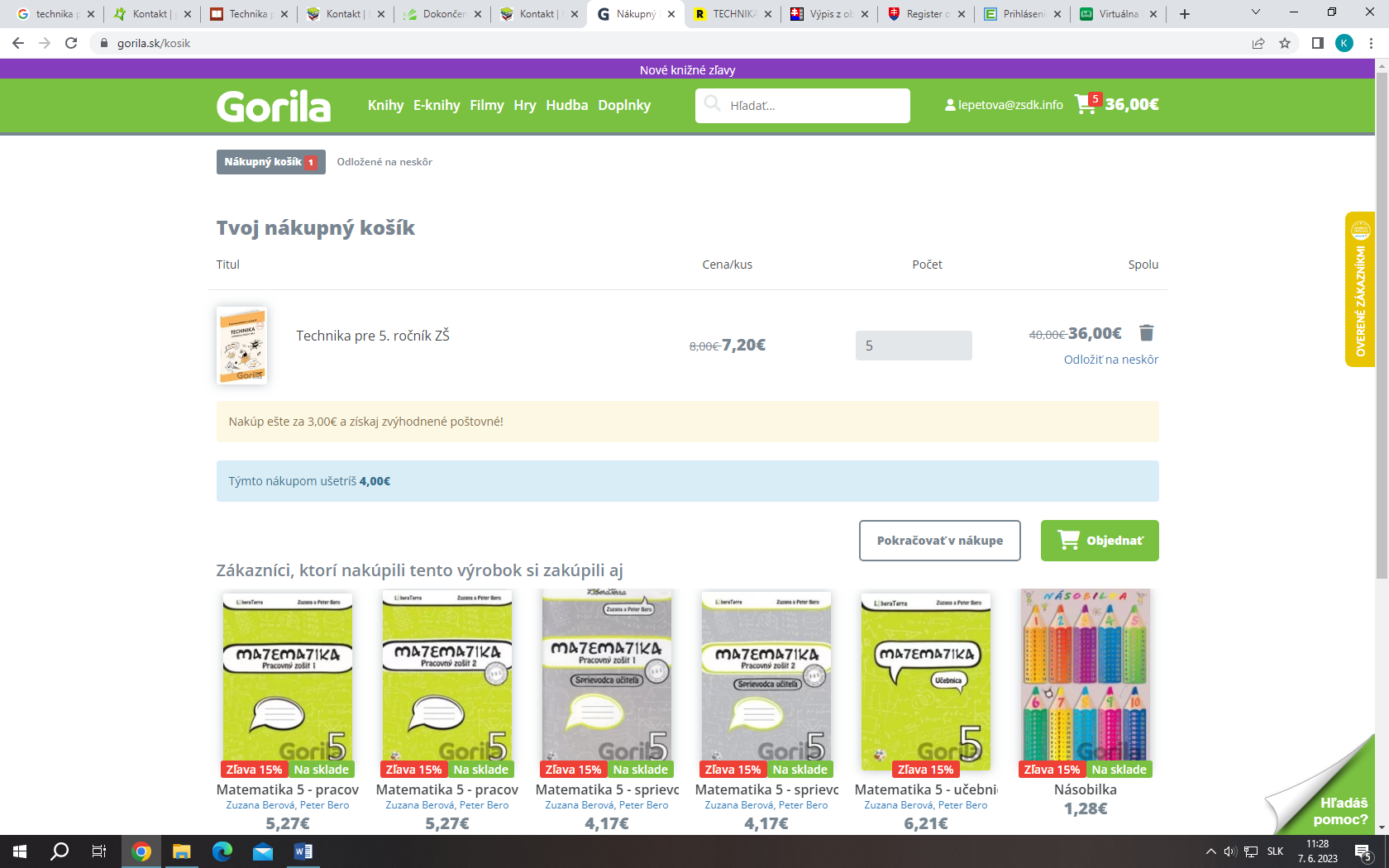 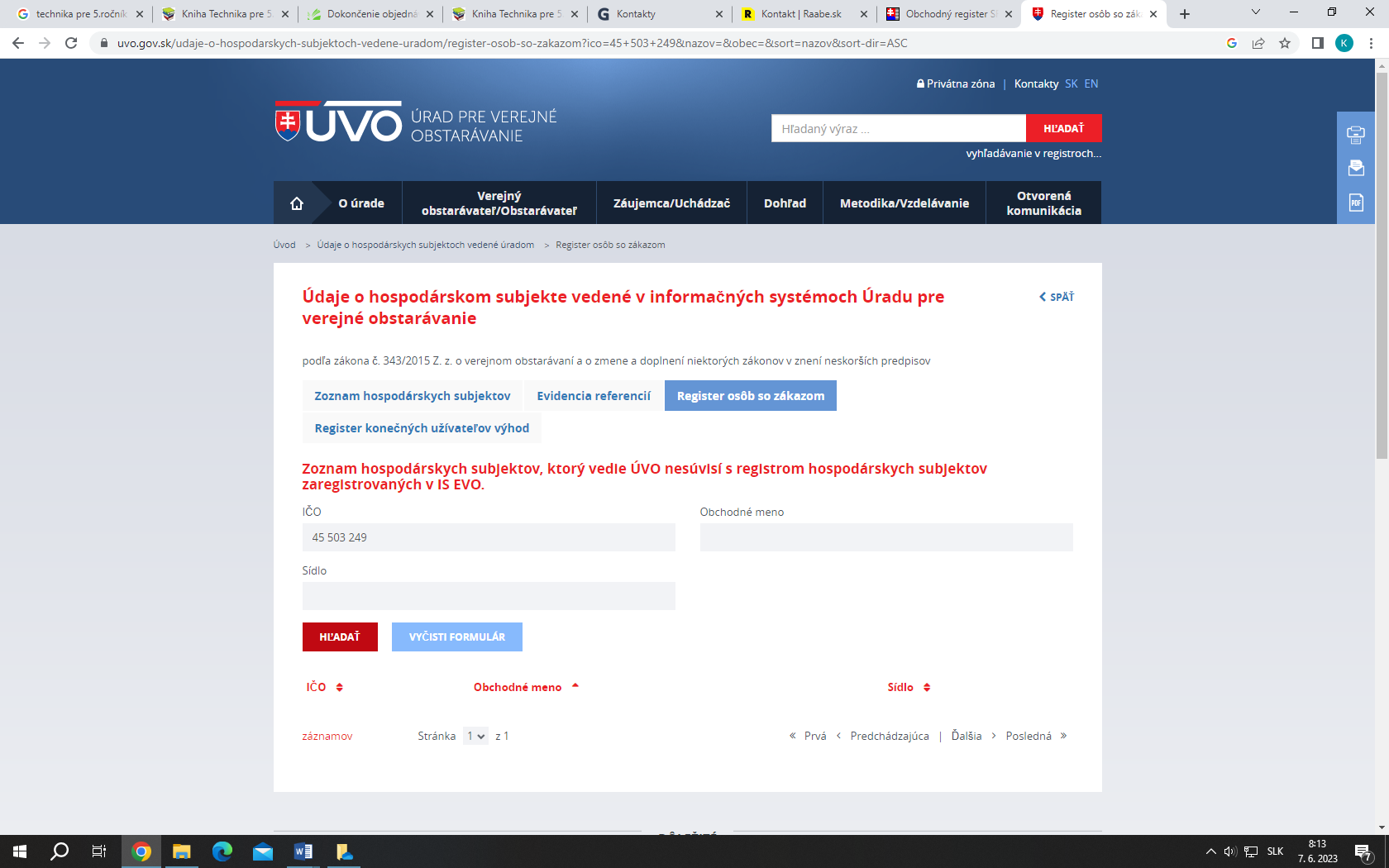 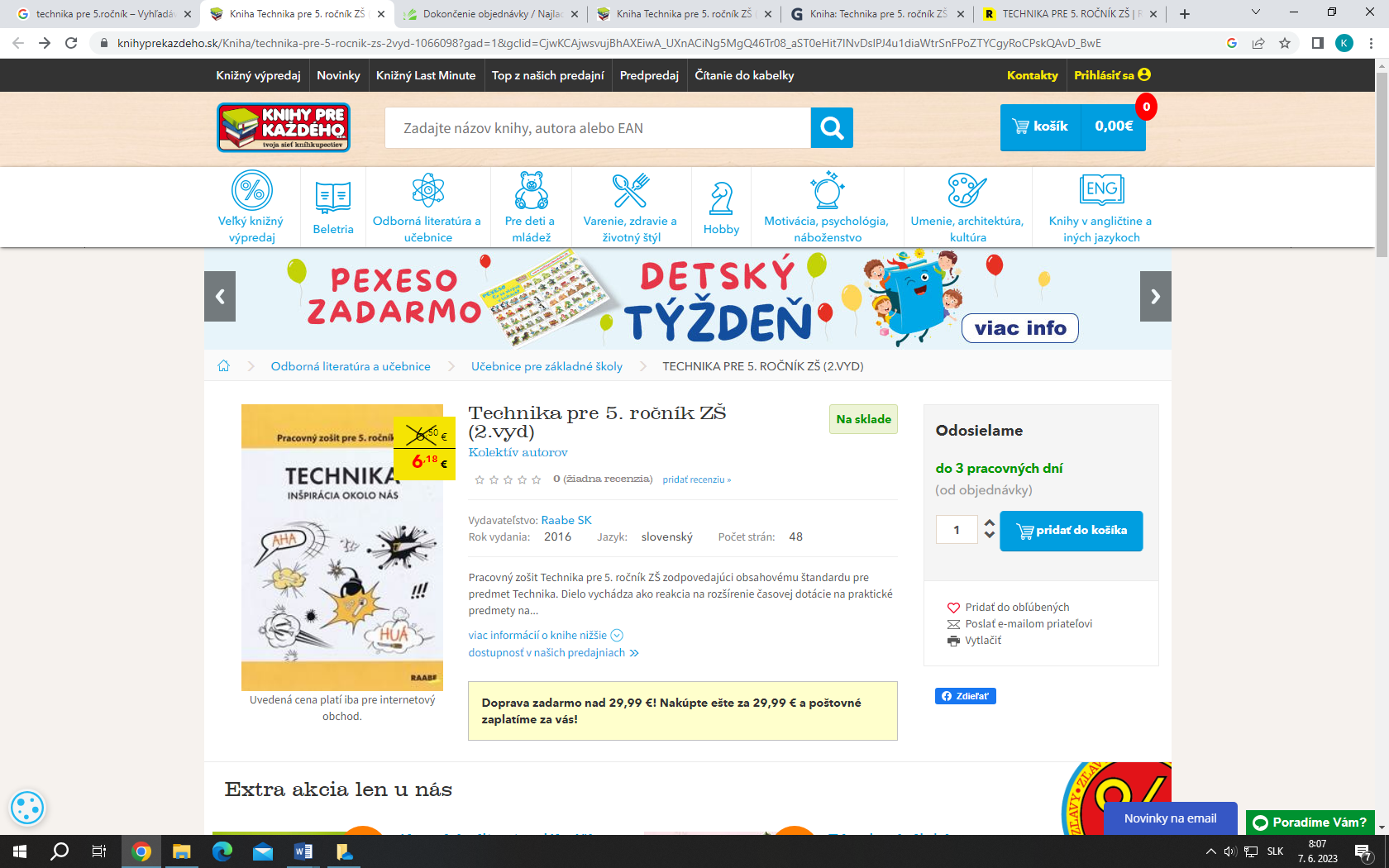 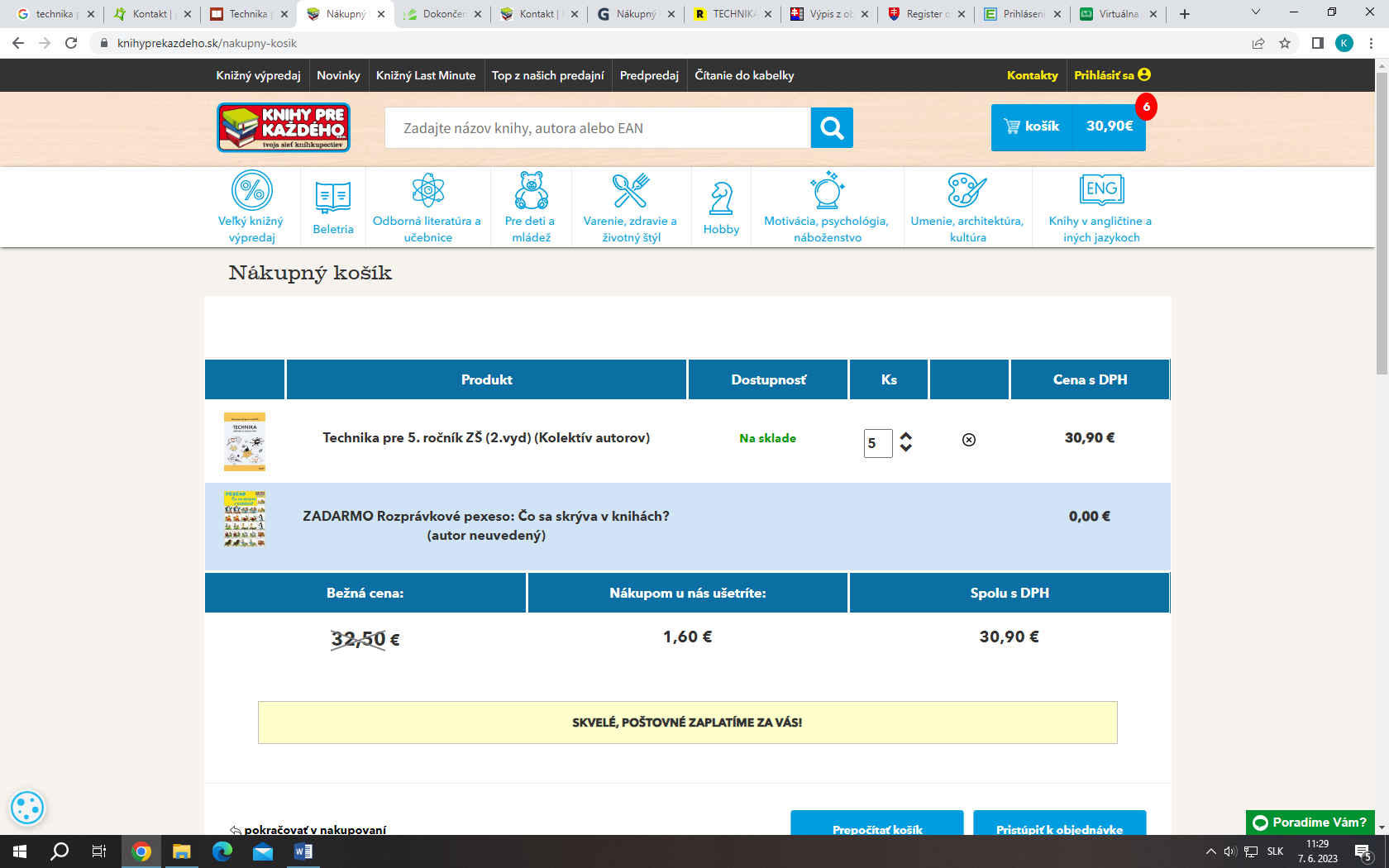 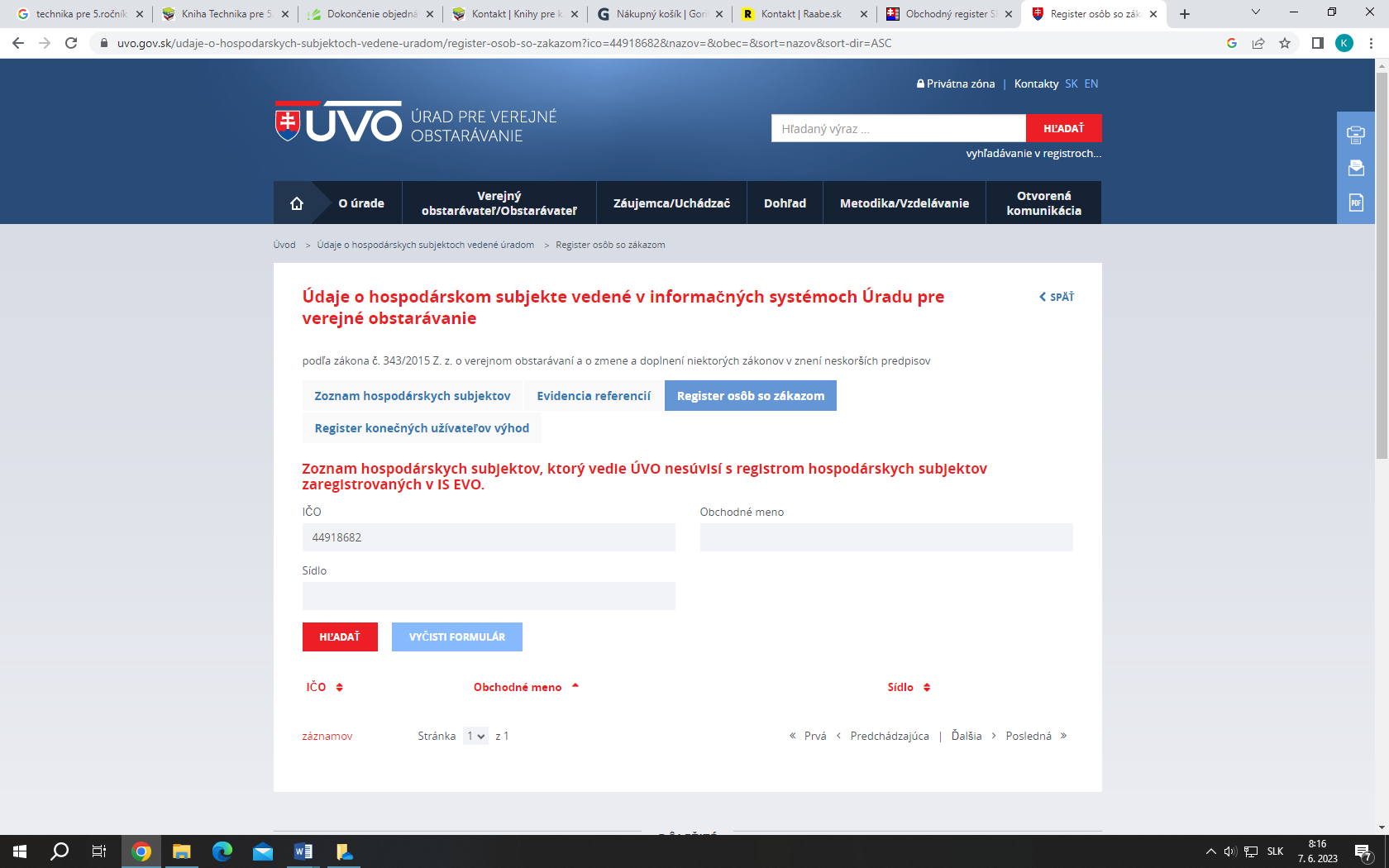 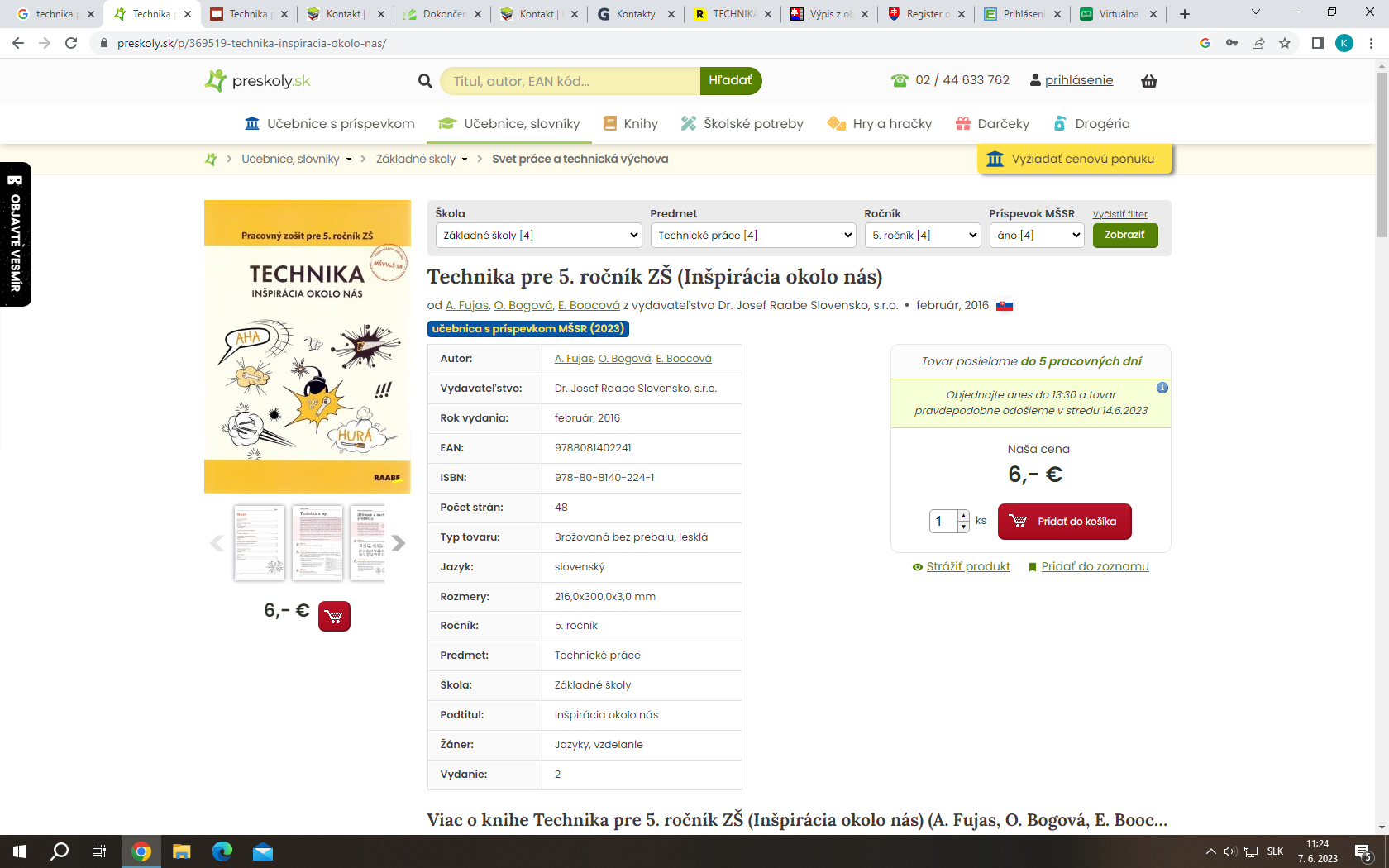 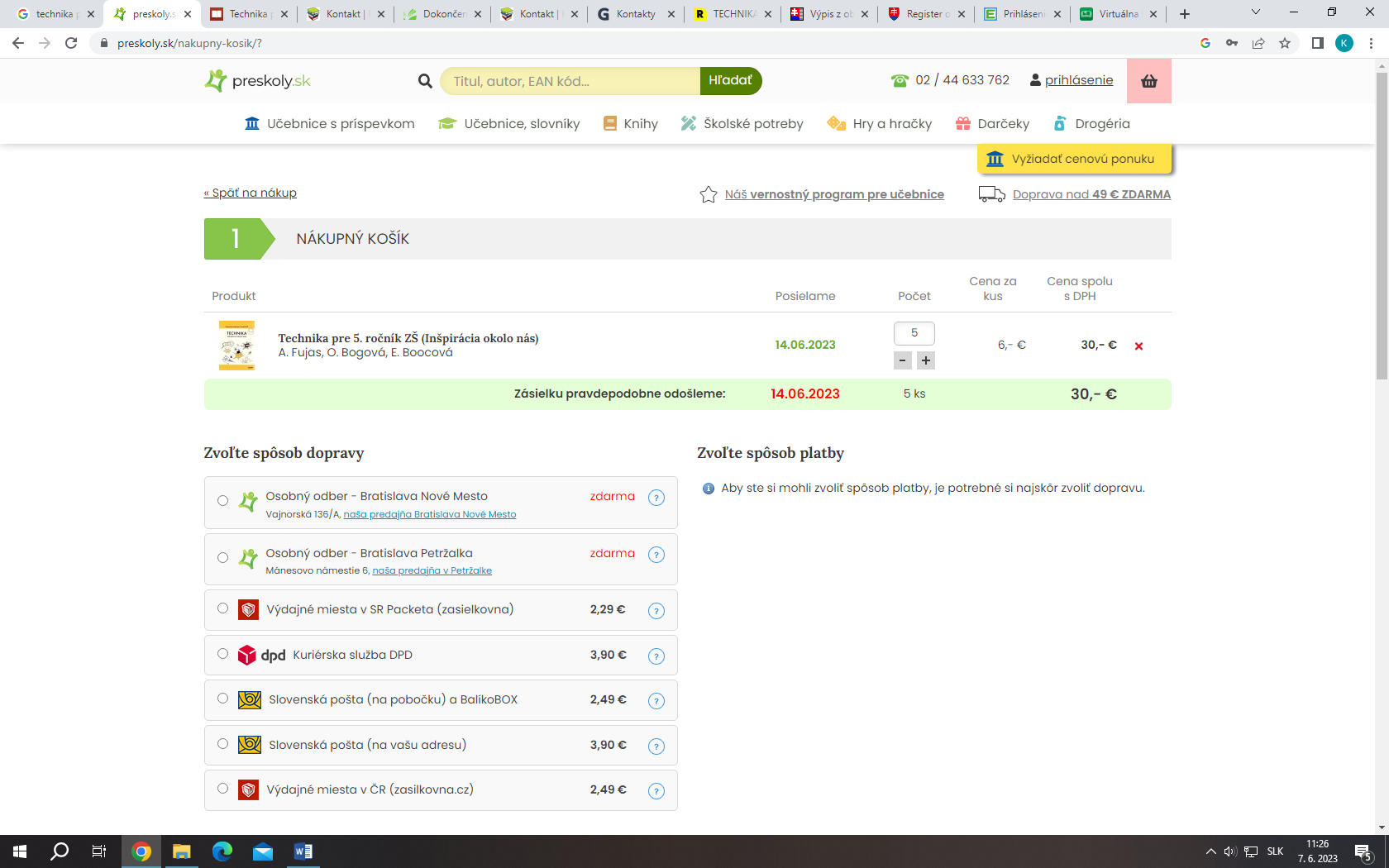 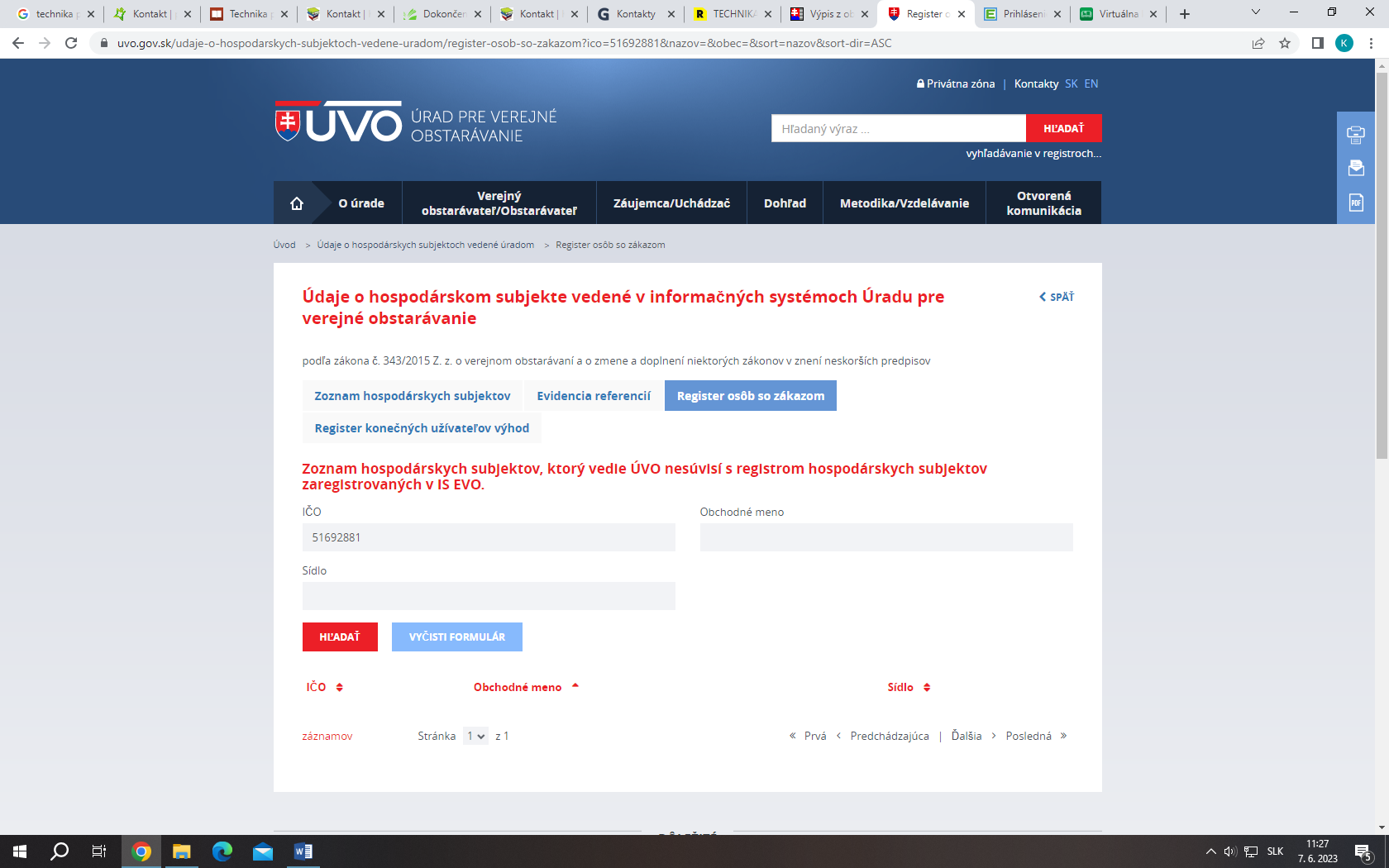 Názov osloveného (potenciálneho) dodávateľaDátum osloveniaSpôsob osloveniaOprávnenie dodávať predmet zákazky (áno/nie)Spôsob overenia oprávnenosti dodávať predmet zákazkyZákaz účasti vo verejnom obstarávaní (áno/nie)Spôsob overenia zákazu účasti vo verejnom obstarávaníPrijatá ponuka: áno/niegorila.skMartinus, s.r.o.
Gorkého 4
036 01 Martin7.6.2023Internetový prieskumánoOrsr.sknieUvo.go.sknieKnihy pre každého, s.r.o.Narcisová 44821 01  Bratislava7.6.2023Internetový prieskumánoOrsr.sknieUvo.go.skniePreskoly.skVajnorská 136/A831 04 Bratislava7.6.2023Internetový prieskumánoOrsr.sknieUvo.go.skánoNázov a sídlo uchádzača, ktorý predložil ponukuDátum a čas predloženia / dátum vyhodnoteniaNávrh na plnenie kritériaVyhodnotenie splnenia podmienokPoznámkagorila.skMartinus, s.r.o.
Gorkého 4
036 01 Martin7.6.2023Najnižšia cenaSplnilKnihy pre každého, s.r.o.Narcisová 44821 01  Bratislava7.6.2023Najnižšia cenaSplnilPreskoly.skVajnorská 136/A831 04 Bratislava7.6.2023Najnižšia cenaSplnilIdentifikácia zdroja údajuOdkaz na internetovú stránku (ak relevantné)Identifikovaná suma/hodnota kritériaPoznámkagorila.skMartinus, s.r.o.
Gorkého 4
036 01 MartinPríloha č.1 Printscreen obrazovky36€Knihy pre každého, s.r.o.Narcisová 44821 01  BratislavaPríloha č.1 Printscreen obrazovky30,90€Preskoly.skVajnorská 136/A831 04 BratislavaPríloha č.1 Printscreen obrazovky30€Úspešný uchádzač